О внесении изменений в Устав Ильинского сельского поселения Моргаушского района Чувашской Республики В целях приведения в соответствие с действующим законодательством Устава Ильинского сельского поселения Моргаушского района Чувашской Республики, принятого решением Собрания депутатов Ильинского сельского поселения Моргаушского района Чувашской Республики от 29 апреля . № С-7/1, Собрание депутатов Ильинского сельского поселения Моргаушского района Чувашской Республики р е ш и л о:1. Внести в Устав Ильинского сельского поселения Моргаушского района Чувашской Республики, принятый решением Собрания депутатов Ильинского сельского поселения Моргаушского района Чувашской Республики от 29 апреля . 
№ С-7/1 (с изменениями, внесенными решениями Собрания депутатов Ильинского сельского поселения Моргаушского района Чувашской Республики от 27 февраля 2012 г. № С-16/1; от 26 октября 2012 г. № С-21/1; от 06 ноября 2013 г. № С-33/1; от 06 июня 
2014 г. № С-40/1; от 11 декабря 2014 г. № С-46/1; от 26 июня 2015 г. № С-51/1; от 25 августа 2015 г. № С-53/1; от 02 февраля 2016 г. № С-7/1; от 19 декабря 2017 г. № С-28/1; от 06 июля 2018 г. № С-37/1; от 06 февраля 2019 г. № С-49/1), следующие изменения: 1) пункт 23 части 1 статьи 6 изложить в следующей редакции:«23) после слов «территории, выдача» дополнить словами «градостроительного плана земельного участка, расположенного в границах Ильинского сельского поселения, выдача»;2)  пункт 5 части 1 статьи 7 признать утративши силу3) дополнить статьей 12.1.  следующего содержания:«Статья 12.1. Сход граждан1. В случаях, предусмотренных Федеральным законом от 06.10.2003 №131-ФЗ «Об общих принципах организации местного самоуправления в Российской Федерации», сход граждан может проводиться:1) в населенном пункте по вопросу изменения границ Ильинского сельского поселения, влекущего отнесение территории указанного населенного пункта к территории другого поселения;2) в населенном пункте, входящем в состав Ильинского  сельского поселения,  по вопросу введения и использования средств самообложения граждан на территории данного населенного пункта;3) в сельском населенном пункте по вопросу выдвижения кандидатуры старосты сельского населенного пункта, а также по вопросу досрочного прекращения полномочий старосты сельского населенного пункта.         2. Сход граждан правомочен при участии в нем более половины обладающих избирательным правом жителей населенного пункта или сельского поселения. В случае, если в населенном пункте отсутствует возможность одновременного совместного присутствия более половины обладающих избирательным правом жителей данного населенного пункта, сход граждан в соответствии с настоящим Уставом, проводится поэтапно в срок, не превышающий одного месяца со дня принятия решения о проведении схода граждан. При этом лица, ранее принявшие участие в сходе граждан, на последующих этапах участия в голосовании не принимают. Решение схода граждан считается принятым, если за него проголосовало более половины участников схода граждан.»;4) пункт 12 части 8 статьи 21 изложить в следующей редакции: «12) преобразования Ильинского сельского поселения, осуществляемого в соответствии с частями 3, 3.1-1, 5, 7.2 статьи 13 Федерального закона от  06.10.2003 № 131-ФЗ «Об общих принципах организации местного самоуправления в Российской Федерации», а также в случае упразднения Ильинского сельского поселения;»;5)  в статье 28: часть 4 статьи 28 изложить в следующей редакции:«4. «Депутат Собрания депутатов Ильинского сельского поселения должен соблюдать ограничения, запреты, исполнять обязанности, которые установлены Федеральным законом от 25 декабря 2008 года № 273-ФЗ «О противодействии коррупции» и другими федеральными законами. Полномочия депутата прекращаются досрочно в случае несоблюдения ограничений, запретов, неисполнения обязанностей, установленных Федеральным законом от 25 декабря 2008 года № 273-ФЗ «О противодействии коррупции», Федеральным законом от 3 декабря 2012 года № 230-ФЗ «О контроле за соответствием расходов лиц, замещающих государственные должности, и иных лиц их доходам», Федеральным законом от 7 мая 2013 года № 79-ФЗ «О запрете отдельным категориям лиц открывать и иметь счета (вклады), хранить наличные денежные средства и ценности в иностранных банках, расположенных за пределами территории Российской Федерации, владеть и (или) пользоваться иностранными финансовыми инструментами», если иное не предусмотрено Федеральным законом «Об общих принципах организации местного самоуправления в Российской Федерации».К депутату Собрания депутатов Ильинского сельского поселения, представившему недостоверные или неполные сведения о своих доходах, расходах, об имуществе и обязательствах имущественного характера, а также сведения о доходах, расходах, об имуществе и обязательствах имущественного характера своих супруги (супруга) и несовершеннолетних детей, если искажение этих сведений является несущественным, могут быть применены меры ответственности, предусмотренные частью 7.3.-1 статьи 40  Федерального закона от 06.10.2003 № 131-ФЗ «Об общих принципах организации местного самоуправления в Российской Федерации».Порядок принятия решения о применении к депутату Собрания депутатов Ильинского сельского поселения  мер ответственности, указанных в части 7.3-1 статьи 40 Федерального закона от 06.10.2003 № 131-ФЗ «Об общих принципах организации местного самоуправления в Российской Федерации», определяется решением Собрания депутатов Ильинского сельского поселения  в соответствии с законом Чувашской Республики.»;6) пункт 3 части 1 статьи 33 изложить в следующей редакции:«3) преобразования Ильинского сельского поселения, осуществляемого в соответствии с частями 3, 3.1-1, 5, 7.2 статьи 13 Федерального закона от  06.10.2003 № 131-ФЗ «Об общих принципах организации местного самоуправления в Российской Федерации», а также в случае упразднения Ильинского сельского поселения;».2. Настоящее решение вступает в силу после его государственной регистрации и официального опубликования.Председатель Собрания депутатов Ильинского сельского поселения                                                                             Н.Л.ИвановаГлава Ильинского сельского поселения                                                               М.В. СоколоваЧãваш Республики                                                          Муркаш районĕнИльинкă  ял поселенийĕн                                                             депутачĕсен Пухăвĕ ЙЫШĂНУ24.10.2019 ç.  № С – 60/1Треньккă ялĕ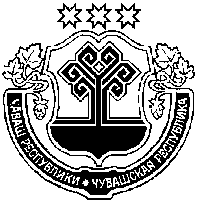 Чувашская Республика  Собрание депутатовИльинского  сельского поселенияМоргаушского районаРЕШЕНИЕ24.10.2019 г. № С – 60/1д. Тренькино